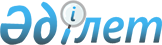 О признании утратившими силу некоторых постановлений акимата города АлматыПостановление акимата города Алматы от 5 ноября 2020 года № 4/475. Зарегистрировано Департаментом юстиции города Алматы 9 ноября 2020 года № 1659
      В соответствии с Законом Республики Казахстан от 6 апреля 2016 года "О правовых актах", акимат города Алматы ПОСТАНОВЛЯЕТ:
      1. Признать утратившими силу некоторые постановления акимата города Алматы согласно приложению к настоящему постановлению.
      2. Коммунальному государственному учреждению "Управление спорта города Алматы" в установленном законодательством Республики Казахстан порядке обеспечить государственную регистрацию настоящего постановления в органах юстиции, с последующим официальным опубликованием в периодических печатных изданиях и размещение на интернет-ресурсе акимата города Алматы.
      3. Контроль за исполнением настоящего постановления возложить на заместителя акима города Алматы Бабакумарова Е.Ж.
      4. Настоящее постановление вводится в действие по истечении десяти календарных дней после дня его первого официального опубликования. Перечень утративших силу некоторых постановлений
акимата города Алматы
      1. Постановление акимата города Алматы от 30 июля 2015 года № 3/476 "Об утверждении регламентов государственных услуг в сфере физической культуры и спорта, оказываемых в городе Алматы" (зарегистрировано в Реестре государственной регистрации нормативных правовых актов за № 1200, опубликовано 3 сентября 2015 года в газетах "Алматы ақшамы" и "Вечерний Алматы");
      2. Постановление акимата города Алматы от 29 июля 2016 года № 3/349 "Об утверждении регламента государственной услуги в сфере физической культуры и спорта, оказываемой в городе Алматы" (зарегистрировано в Реестре государственной регистрации нормативных правовых актов за № 1302, опубликовано 2 сентября 2016 года в газетах "Алматы ақшамы" и "Вечерний Алматы");
      3. Постановление акимата города Алматы от 11 августа 2016 года № 3/374 "О внесении изменения в постановление акимата города Алматы от 30 июля 2015 года № 3/476 "Об утверждении регламентов государственных услуг в сфере физической культуры и спорта, оказываемых в городе Алматы" (зарегистрировано в Реестре государственной регистрации нормативных правовых актов за № 1305, опубликовано 20 сентября 2016 года в газетах "Алматы ақшамы" и "Вечерний Алматы");
      4. Постановление акимата города Алматы от 29 ноября 2017 года № 4/490 "О внесении изменений в постановление акимата города Алматы от 30 июля 2015 года № 3/476 "Об утверждении регламентов государственных услуг в сфере физической культуры и спорта, оказываемых в городе Алматы" (зарегистрировано в Реестре государственной регистрации нормативных правовых актов за № 1434, опубликовано 26 декабря 2017 года в газетах "Алматы ақшамы" и "Вечерний Алматы").
					© 2012. РГП на ПХВ «Институт законодательства и правовой информации Республики Казахстан» Министерства юстиции Республики Казахстан
				
      Аким города Алматы

Б. Сагинтаев
Приложение
к постановлению
акимата города Алматы
от 5 ноября 2020 года
№ 4/475